ШАХМАТЫС 13-го по 14-е февраля 2021 года в станице Павловской прошли финальные игры Спартакиады трудящихся по шахматам среди мужчин и женщин.Команда Старощербиновского сельского поселения в составе Мальченко Алексей Николаевича и Быковой Людмилы Викторовны защищала честь Щербиновского района на этих престижных соревнованиях.По результатам двух игровых дней Мальченко Алексей показал уверенную игру и закономерно стал победителем турнира в личном зачёте набрав 6,5-й очков из 7-ми возможных.Людмила Быкова заняла 4-е место среди женщин в личном первенстве.В общекомандном зачёте мы стали чемпионами данных соревнований!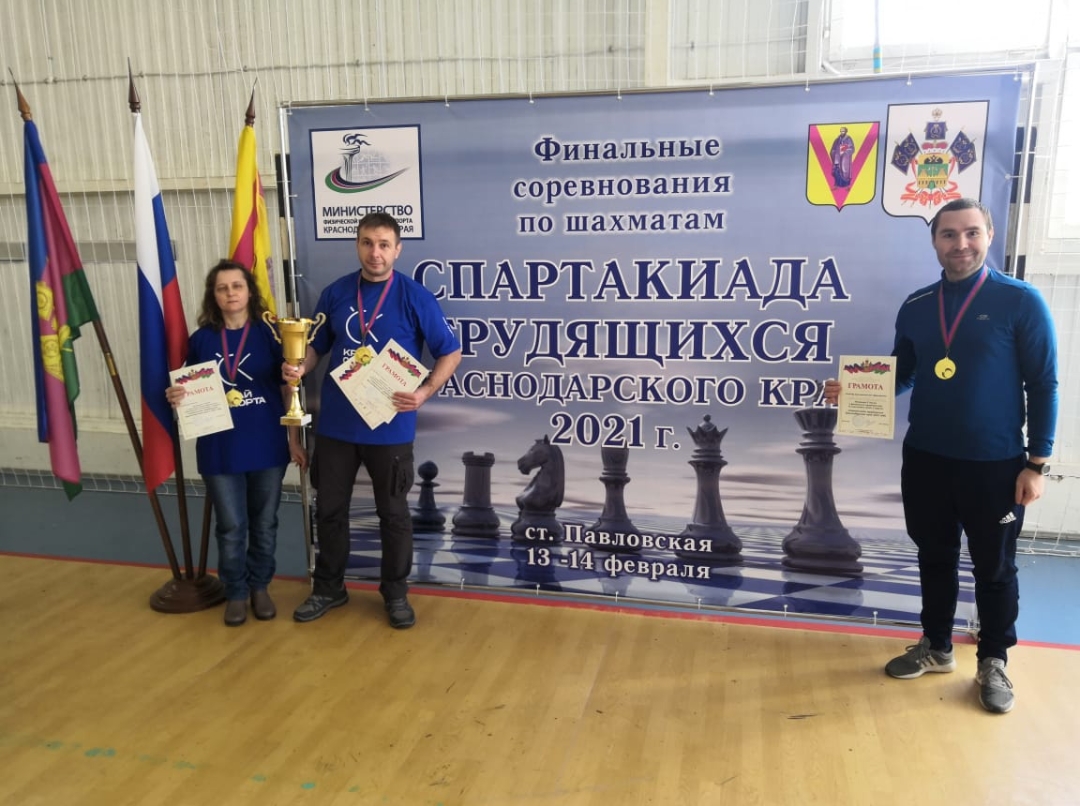 